1. How to add Analysis Toolpak in ExcelOpen Microsoft ExcelClick on “File” in top left of screen and follow the directions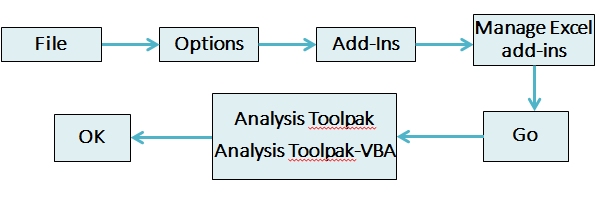 